1-ին դասարանՈվ է ստեղծել ԱյբուբենըՆիկոլ Փաշինյանը 2) Մեսրոպ Մաշտոցը 3) Մի իմաստուն ծերունի  4) Ստիվ ջոբսը1+1=2    2)  11  3)  898  4) 57556762-րդ դասարան6x8=68  2) 48  3)566976  4) 88Որ բանաստեղծությունն է սա և ով է բանաստեղծության հեղինակըԵս իմ անուշ Հայաստանի․․․․
Վերնագիր-Ես իմ անուշ ՀայաստանիՀեղինակ-Հովանես Թումանյան
Վերնագիր-Ես իմ անուշ ՀայաստանիՀեղինակ-Եղիշե չարենցՎերնագիր-Դավիթի արկածներըՀեղինակ-Անհեղինակ
Վերնագիր-ԱնվերնագիրՀեղինակ-ԱնհեղինակԳուշակեք լոգոները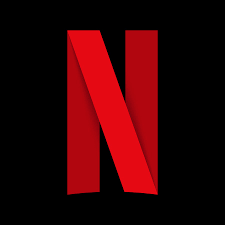 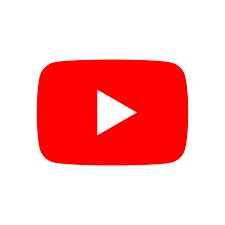 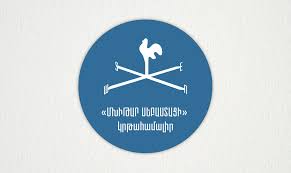 